от   29 сентября  2016 г. №  68/10                с. Усть-Цильма Республики Коми    В соответствии с Федеральным законом от 06.10.2003  № 131-ФЗ «Об общих принципах организации местного самоуправления в Российской Федерации»   Совет муниципального района «Усть-Цилемский» решил:1. Передать полномочия администрации муниципального района «Усть-Цилемский» по содержанию автомобильной дороги общего пользования местного значения муниципального района «Усть-Цилемский» «с. Трусово - д. Филиппово (участок дороги 0,0 км - 4,11 км)» в 2016 году администрации сельского поселения «Трусово». 2. Администрации муниципального района «Усть-Цилемский» заключить с администрацией сельского поселения «Трусово» соглашение о передаче полномочий, указанных в пункте 1 настоящего решения, и предоставить его в финансовое управление администрации муниципального района «Усть-Цилемский».Глава муниципального района «Усть-Цилемский» -председатель Совета района                                                     Е.Е. ЕремееваСовет муниципальногообразования  муниципальногорайона «Усть-Цилемский»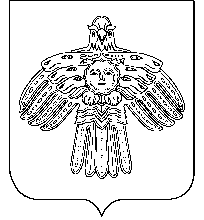 «Чилимдiн» муниципальнöй районлöн муниципальнöйюкöнса СöветРЕШЕНИЕП О М Ш У Ӧ М РЕШЕНИЕП О М Ш У Ӧ М РЕШЕНИЕП О М Ш У Ӧ М О передаче полномочий администрации МР «Усть-Цилемский» по содержанию автомобильной дороги общего пользования местного значения             «с. Трусово – д.Филиппово» администрации СП «Трусово» в 2016 году 